МИНИСТЕРСТВО ОБРАЗОВАНИЯ И НАУКИ РОССИЙСКОЙ ФЕДЕРАЦИИФедеральное государственное автономное образовательное учреждение высшего образования «Национальный исследовательский Нижегородский государственный университет им. Н.И. Лобачевского»Рабочая программа дисциплиныУровень высшего образованияНаправление подготовкиНаправленность образовательной программыКвалификация (степень)Форма обученияНижний Новгород20171. Место и цели дисциплины в структуре ОПОП Курс Б1.В.10 «Системный анализ» относится к вариативной части блока Б1 ОПОП бакалавриата по направлению подготовки 01.03.02 «Прикладная математика и информатика» (общий профиль) и является обязательной для освоения на 4-м курсе в 8-м семестре. Целями освоения дисциплины являются: ознакомление студентов с фундаментальными понятиями и основными определениями многокритериальной оптимизации, методами решения многокритериальных задач и задач выбора, когда цели создаются с помощью связанных с ними бинарных отношений.Планируемые результаты обучения по дисциплине, соотнесенные с планируемыми результатами освоения образовательной программы (компетенциями выпускников) Структура и содержание дисциплины «Системный анализ»Объем дисциплины составляет   2   зачетных единиц, всего   72   часа, из которых 23 часа составляет контактная работа обучающегося с преподавателем:22 часа – занятия лекционного типа;1 час – мероприятия промежуточной аттестации49  часов составляет самостоятельная работа обучающегося.Содержание дисциплиныОбразовательные технологииИспользуются активные и интерактивные образовательные технологии в форме лекций. Лекция. Ориентирована на изложение и объяснение студентам научной информации, подлежащей осмыслению и запоминанию.Учебно-методическое обеспечение самостоятельной работы обучающихсяВиды самостоятельной работы студентов:выполнение домашних практических заданий.Образовательные материалы для самостоятельной работы студентов, практические задания для проведения текущего контроля:Коротченко А.Г., Сморякова В.М., Чернышова Н.Н. Принципы оптимальности в задачах принятия решений. Учебно-методическое пособие. - Нижний Новгород: Нижегородский госуниверситет, 2015, 44 с., http://www.unn.ru/books/met_files/opt.docx, (Регистрационный номер 944.15.08 фонда компьютерных изданий Нижегородского госуниверситета )Коротченко А.Г., Е.А. Кумагина В.М. Сморякова Введение в многокритериальную оптимизацию. Учебно-методическое пособие. - Нижний Новгород: Нижегородский госуниверситет, 2017, 55 с., http://www.unn.ru/books/met_files/opt.docx, (Регистрационный номер 1429.17.09 фонда компьютерных изданий Нижегородского госуниверситета )с. Список домашних практических заданийПрактические задания для формирования компетенции ОК-4Задание 1. Сформулировать задачу планирования выпуска товара в терминах целей, средств и результатов с учётом требований, предъявляемых к ресурсам необходимым для выпуска товара и с интерпретацией этих требований с точки зрения выполнения экономических и правовых ограничений.С помощью метода бальных оценок на заданном множестве различных моделей смартфонов задать бинарное отношение предпочтения при условии, что каждая модель описывается набором характеристик (требований), в том числе имеющих правовую основу. Для построения отношений предпочтения сформулировать решающее правило.Задание 2.Решить задачу ранжирования для отношения, заданного на множестве  матрицей доминирования безразличияНайти ядро отношения  на множестве . Практические задания для формирования компетенции ПК-1Задание 1.Построить множество всех эффективных стратегий в задачеНайти множество эффективных векторов и эффективных стратегий в задачеЗадание 2.Построить множество всех эффективных стратегий в задачеНайти множество эффективных и слабоэффективных стратегий в задачеd. Список вопросов для контроля по разделам дисциплиныРаздел. Задачи системного анализа как методология постановок и решения задач выбора (принятия решений)Формулировка задачи системного анализа в терминах целей, средств и результата.Примеры моделей задач принятия и выбора решений. Раздел. Задачи оптимизации со многими критериями оптимальностиЭффективные и слабоэффективные стратегии. Теорема существования эффективных стратегий.Структура множества эффективных и слабоэффективных векторов.Метод скаляризации векторного критерия на примере аддитивной функции.Метод скаляризации векторного критерия на примере функции максимума.Бикритериальная задача о ранце и метод динамического программирования для ее решения.Приближенно эффективные точки, метод их отыскания. Теорема сходимости множества приближенно эффективных точек к множеству эффективных точек.Раздел. Задачи принятия решений при задании целей с помощью связанных с ними бинарных отношений предпочтенийСтруктура доминирование-безразличие и ее задание одним отношением предпочтения.Способы задания предпочтений.Алгоритм выделения контуров графа. Отношение порядка, диаграмма упорядоченного множества, максимальный и наибольший элементы. Связь с принципом недоминируемости. Понятие ядра отношения. Решение по Нейману-Моргенштерну. Алгоритм выделения ядра.Факторизация отношения квазипорядка по его симметричной части. Связь с задачей ранжирования.Задача ранжирования объектов при заданном линейном транзитивном отношении предпочтения. Задача грубого ранжирования. Понятие предельного вектора и способы его отыскания. Задача тонкого ранжирования.6. Фонд оценочных средств для промежуточной аттестации по дисциплине, включающий:6.1. Перечень компетенций выпускников образовательной программы с указанием результатов обучения (знаний, умений, владений), характеризующих этапы их формирования, описание показателей и критериев оценивания компетенций на различных этапах их формированияОценка уровня формирования компетенции ОК-4Оценка уровня формирования компетенции ПК-16.2. Описание шкал оценивания результатов обучения по дисциплине «Системный анализ»Итоговый контроль качества усвоения студентами содержания дисциплины проводится в виде зачёта, на котором определяется:уровень усвоения студентами основного учебного материала по дисциплине;уровень понимания студентами изученного материаласпособности студентов использовать полученные знания для решения конкретных задач.Зачёт проводится в форме тестов. Тесты размещены в системе электронного обучения ННГУ им. Н.И. Лобачевского, URL: https://e-learning.unn.ru/course/view.php?id=1506 , для прохождения тестирования требуется авторизация.Критерии и процедуры оценивания результатов обучения по дисциплине «Системный анализ», характеризующих сформированность компетенцийДля оценивания результатов обучения в виде знаний используются следующие процедуры и технологии:тестирование.Критерии оценкиТиповые контрольные задания или иные материалы, необходимые для оценки результатов обучения, характеризующих сформированность компетенций и (или) для итогового контроля сформированности компетенции. Примеры тестовых заданий для оценки компетенций ОК-4 и ПК-1:1. На каком рисунке правильно изображено множество всех эффективных векторов P(W) множества W, если "лучше" понимается как "меньше"?          1.		   2.		       3.		       4.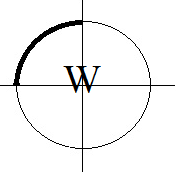 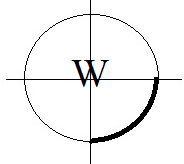 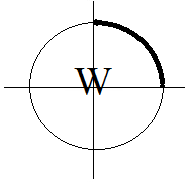 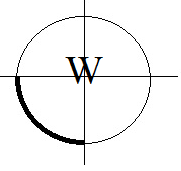 Ответ: 4.2.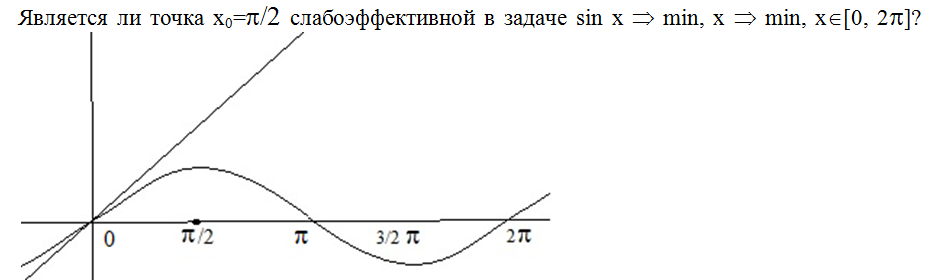 Ответ: нет.3. Укажите заведомо верные утверждения.Если W – компакт в Rm, то P(W) – компакт в RmЕсли W – выпуклое множество в R2, то P(W) – компакт в R2Если W – выпуклый компакт в R2, то P(W) – компакт в R2 Если W – выпуклый компакт в R3, то P(W) – компакт в R3Ответ: 3.4.  Пусть отношение доминирования  задано на множестве А={ a, b, c, d, e, f} булевой матрицей .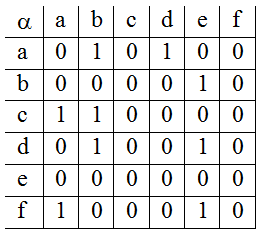 С – множество всех недоминируемых элементов множества А. Какие утверждения являются верными?С = { b, c }С = { a, c, f }С = { c, f } С = { f }Ответ: 3.Пусть на множестве A={a, b, c} отношение предпочтения  задано графом (А, ).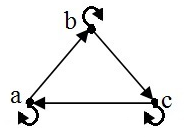 Обозначим через С – ядро отношения . Какие утверждения являются верными?С = {a, b, c}С= С={a}С={b}Ответ: 2.6.5. Методические материалы, определяющие процедуры оценивания Положение «О проведении текущего контроля успеваемости и промежуточной аттестации обучающихся в ННГУ», утверждённое приказом ректора ННГУ от 13.02.2014 г. №55-ОД, URL:http://www.unn.ru/site/images/docs/obrazov-org/Formi_stroki_kontrolya_13.02.2014.pdfПоложение о фонде оценочных средств, утвержденное приказом ректора ННГУ от 10.06.2015 №247-ОД.7. Учебно-методическое и информационное обеспечение дисциплиныа) Основная литература:Коротченко А.Г., Сморякова В.М., Чернышова Н.Н. Принципы оптимальности в задачах принятия решений. Учебно-методическое пособие. - Нижний Новгород: Нижегородский госуниверситет, 2015, 44 с., http://www.unn.ru/books/met_files/opt.docx, (Регистрационный номер 944.15.08 фонда компьютерных изданий Нижегородского госуниверситета )Коротченко А.Г., Е.А. Кумагина В.М. Сморякова Введение в многокритериальную оптимизацию. Учебно-методическое пособие. - Нижний Новгород: Нижегородский госуниверситет, 2017, 55 с., http://www.unn.ru/books/met_files/opt.docx, (Регистрационный номер 1429.17.09 фонда компьютерных изданий Нижегородского госуниверситета )б) Дополнительная литература:1. Антонов А. В. - Системный анализ: учеб. для студентов вузов, обучающихся по направлению "Информатика и вычисл. техника"– М.: Высшая школа, 2004, 2006. 
- 454 с. (102 экз).8. Материально-техническое обеспечение дисциплины Учебные аудитории для проведения занятий лекционного типа, групповых и индивидуальных консультаций, текущего контроля и промежуточной аттестации. Помещения для самостоятельной работы обучающихся, оснащенные компьютерной техникой с возможностью подключения к сети "Интернет" и обеспечением доступа в электронную информационно-образовательную среду ННГУ. Наличие рекомендованной литературы.Программа составлена в соответствии с требованиями ФГОС ВО по направлению подготовки 01.03.02 «Прикладная математика и информатика»Автор доцент                   Коротченко А.Г.Рецензент: ___________________Заведующий кафедрой информатики и автоматизации научных исследований _________________ М.Х. ПрилуцкийПрограмма одобрена на заседании методической комиссии Института информационных технологий, математики и механики ННГУ им. Н.И. Лобачевскогоот 29 августа 2017 года, протокол № 20Институт информационных технологий, математики и механикиУТВЕРЖДАЮ:ДиректорВ.П. Гергель«»2017 г.Системный анализБакалавриат01.03.02 Прикладная математика и информатикаПрикладная математика и информатика (общий профиль)Бакалавр ОчнаяФормируемые компетенцииПланируемые результаты обучения по дисциплине, характеризующие этапы формирования компетенцийОК-4способность использовать основы правовых знаний в различных сферах жизнедеятельности(завершающий этап)ЗнатьЗ1(ОК-4) понятия и утверждения дисциплины «Системный анализ»УметьУ1(ОК-4) формулировать задачи выбора в терминах целей, средств и результатов для различных предметных областей, с учётом экономических и правовых знанийУ2(ОК-4) решать математические задачи и проблемы, аналогичные ранее изученным в области системного анализа, использовать принципы оптимальности при решении конкретных задач;У3(ОК-4) доказывать ранее изученные математические утверждения;проводить доказательства математических утверждений не аналогичных ранее изученным, но тесно примыкающих к ним;Владеть В1(ОК-4) численными методами решения многокритериальных задач оптимизации и задач выбора, когда цели задаются с помощью связанных с ними отношений предпочтений;ПК-1 способность собирать, обрабатывать и интерпретировать данные современных научных исследований, необходимые для формирования выводов по соответствующим научным исследованиям(завершающий этап)ЗнатьЗ1(ПК-1) методы сбора, обработки и интерпретации данных современных научных исследований.УметьУ1(ПК-1) формировать выводы по научным исследованиям.ВладетьВ1(ПК-1) опытом формирования выводов по научным исследованиям.Наименование и краткое содержание разделов и тем дисциплины, форма промежуточной аттестации по дисциплинеВсего,часыв том числев том числев том числев том числев том числев том числев том числев том числев том числеНаименование и краткое содержание разделов и тем дисциплины, форма промежуточной аттестации по дисциплинеВсего,часыконтактная работа (работа во взаимодействии с преподавателем), часыконтактная работа (работа во взаимодействии с преподавателем), часыконтактная работа (работа во взаимодействии с преподавателем), часыконтактная работа (работа во взаимодействии с преподавателем), часыконтактная работа (работа во взаимодействии с преподавателем), часыконтактная работа (работа во взаимодействии с преподавателем), часыСамостоятельная работа студента, часыСамостоятельная работа студента, часыСамостоятельная работа студента, часыНаименование и краткое содержание разделов и тем дисциплины, форма промежуточной аттестации по дисциплинеВсего,часыЗанятия лекцион-ного типаПракти-ческие занятияЛабора-торныеЛабора-торныеВсего контактных часовСРССРСЗадачи системного анализа как методология постановок и решения задач выбора (принятия решений).Структура задачи принятия решений, определяемая методологией системного анализа. Природа многокритериальности в задачах принятия решений. Примеры многокритериальных задач оптимизации.94455Задачи оптимизации со многими критериями оптимальности.Эффективные и слабо эффективные стратегии (точки). Теорема существования эффективных точек. Множество Парето. Способы отыскания эффективных точек. Обобщенная функция цели. Скаляризация векторного критерия оптимальности при наличии дополнительной информации о важности частных критериев. Минимальное свойство эффективных стратегий. Дифференциальные условия эффективности стратегий в бикритериальной задаче.Понятие приближенно эффективных стратегий в задаче многокритериальной оптимизации и алгоритмы их отыскания. Вопросы сходимости множества приближенно эффективных точек к множеству эффективных точек.3210102222Задача принятия решений при задании целей с помощью связанных с ними бинарных отношений предпочтений.Структура «доминирование-безразличие». Выявление предпочтений. Принцип недоминируемости. Принцип Неймана-Моргенштерна. Понятие ядра отношения. Алгоритм выделения ядра. Принцип «грубого» ранжирования. Алгоритм выделения контуров графа бинарного отношения. Принцип «тонкого» ранжирования. Понятие предельного вектора, связь с числом Перрона-Фробениуса матрицы бинарного отношения.30882222В т.ч. текущий контроль22Промежуточная аттестация - зачетПромежуточная аттестация - зачетПромежуточная аттестация - зачетПромежуточная аттестация - зачетПромежуточная аттестация - зачетПромежуточная аттестация - зачетПромежуточная аттестация - зачетПромежуточная аттестация - зачетПромежуточная аттестация - зачетПромежуточная аттестация - зачетПромежуточная аттестация - зачетИндикаторы компетенцииКритерии оценивания (дескрипторы)Шкала оцениванияОК-4 способность использовать основы правовых знаний в различных сферах жизнедеятельности ЗнатьЗ1(ОК-4) понятия и утверждения дисциплины «Системный анализ»УметьУ1(ОК-4) формулировать задачи выбора в терминах целей, средств и результатов для различных предметных областей, с учётом экономических и правовых знанийУ2(ОК-4) решать математические задачи и проблемы, аналогичные ранее изученным в области системного анализа, использовать принципы оптимальности при решении конкретных задач;У3(ОК-4) доказывать ранее изученные математические утверждения;проводить доказательства математических утверждений не аналогичных ранее изученным, но тесно примыкающих к ним;Владеть В1(ОК-4) численными методами решения многокритериальных задач оптимизации и задач выбора, когда цели задаются с помощью связанных с ними отношений предпочтений;Отсутствие знаний материала, отсутствует способность решения стандартных задач, полное отсутствие навыков, предусмотренных компетенцией.Плохой уровень формирования компетенции.0-19 баллов - «Плохо»ОК-4 способность использовать основы правовых знаний в различных сферах жизнедеятельности ЗнатьЗ1(ОК-4) понятия и утверждения дисциплины «Системный анализ»УметьУ1(ОК-4) формулировать задачи выбора в терминах целей, средств и результатов для различных предметных областей, с учётом экономических и правовых знанийУ2(ОК-4) решать математические задачи и проблемы, аналогичные ранее изученным в области системного анализа, использовать принципы оптимальности при решении конкретных задач;У3(ОК-4) доказывать ранее изученные математические утверждения;проводить доказательства математических утверждений не аналогичных ранее изученным, но тесно примыкающих к ним;Владеть В1(ОК-4) численными методами решения многокритериальных задач оптимизации и задач выбора, когда цели задаются с помощью связанных с ними отношений предпочтений;Наличие грубых ошибок в основном материале, наличие грубых ошибок при решении стандартных задач, отсутствие навыков, предусмотренных данной компетенциейНеудовлетворительный уровень формирования компетенции.20-49 баллов –«Неудовлетворительно»ОК-4 способность использовать основы правовых знаний в различных сферах жизнедеятельности ЗнатьЗ1(ОК-4) понятия и утверждения дисциплины «Системный анализ»УметьУ1(ОК-4) формулировать задачи выбора в терминах целей, средств и результатов для различных предметных областей, с учётом экономических и правовых знанийУ2(ОК-4) решать математические задачи и проблемы, аналогичные ранее изученным в области системного анализа, использовать принципы оптимальности при решении конкретных задач;У3(ОК-4) доказывать ранее изученные математические утверждения;проводить доказательства математических утверждений не аналогичных ранее изученным, но тесно примыкающих к ним;Владеть В1(ОК-4) численными методами решения многокритериальных задач оптимизации и задач выбора, когда цели задаются с помощью связанных с ними отношений предпочтений;Знать основные определения и понятия дисциплины «Системный анализ» с рядом заметных погрешностейУметь решать математические задачи из курса «Системный анализ» с рядом негрубых ошибок. Владеть методами решения многокритериальных задач оптимизации и задач выбора, когда цели задаются с помощью связанных с ними отношений предпочтенийУдовлетворительный уровень формирования компетенции.50-59 баллов -«Удовлетворительно»ОК-4 способность использовать основы правовых знаний в различных сферах жизнедеятельности ЗнатьЗ1(ОК-4) понятия и утверждения дисциплины «Системный анализ»УметьУ1(ОК-4) формулировать задачи выбора в терминах целей, средств и результатов для различных предметных областей, с учётом экономических и правовых знанийУ2(ОК-4) решать математические задачи и проблемы, аналогичные ранее изученным в области системного анализа, использовать принципы оптимальности при решении конкретных задач;У3(ОК-4) доказывать ранее изученные математические утверждения;проводить доказательства математических утверждений не аналогичных ранее изученным, но тесно примыкающих к ним;Владеть В1(ОК-4) численными методами решения многокритериальных задач оптимизации и задач выбора, когда цели задаются с помощью связанных с ними отношений предпочтений;Знать основные определения и понятия дисциплины «Системный анализ»Уметь решать математические задачи из курса «Системный анализ» с незначительными погрешностями. Владеть большинством основных навыков, демонстрируя их в стандартных ситуациях.Хороший уровень формирования компетенции.60-79 баллов - «Хорошо»ОК-4 способность использовать основы правовых знаний в различных сферах жизнедеятельности ЗнатьЗ1(ОК-4) понятия и утверждения дисциплины «Системный анализ»УметьУ1(ОК-4) формулировать задачи выбора в терминах целей, средств и результатов для различных предметных областей, с учётом экономических и правовых знанийУ2(ОК-4) решать математические задачи и проблемы, аналогичные ранее изученным в области системного анализа, использовать принципы оптимальности при решении конкретных задач;У3(ОК-4) доказывать ранее изученные математические утверждения;проводить доказательства математических утверждений не аналогичных ранее изученным, но тесно примыкающих к ним;Владеть В1(ОК-4) численными методами решения многокритериальных задач оптимизации и задач выбора, когда цели задаются с помощью связанных с ними отношений предпочтений;Знать основные определения и понятия, формулировки основных теорем теории оптимизации с незначительными погрешностямиУметь решать математические задачи из курса «Системный анализ»Владеть всеми основными навыками, демонстрируя их в стандартных ситуацияхОчень хороший уровень формирования компетенции80-89 баллов - «Очень хорошо»ОК-4 способность использовать основы правовых знаний в различных сферах жизнедеятельности ЗнатьЗ1(ОК-4) понятия и утверждения дисциплины «Системный анализ»УметьУ1(ОК-4) формулировать задачи выбора в терминах целей, средств и результатов для различных предметных областей, с учётом экономических и правовых знанийУ2(ОК-4) решать математические задачи и проблемы, аналогичные ранее изученным в области системного анализа, использовать принципы оптимальности при решении конкретных задач;У3(ОК-4) доказывать ранее изученные математические утверждения;проводить доказательства математических утверждений не аналогичных ранее изученным, но тесно примыкающих к ним;Владеть В1(ОК-4) численными методами решения многокритериальных задач оптимизации и задач выбора, когда цели задаются с помощью связанных с ними отношений предпочтений;Знать основные определения и понятия, формулировки основных теорем теории оптимизации без ошибок и погрешностейУметь решать математические задачи из курса «Системный анализ»Владеть всеми навыками, демонстрируя их в стандартных ситуациях.Отличный уровень формирования компетенции90-99 баллов - «Отлично»ОК-4 способность использовать основы правовых знаний в различных сферах жизнедеятельности ЗнатьЗ1(ОК-4) понятия и утверждения дисциплины «Системный анализ»УметьУ1(ОК-4) формулировать задачи выбора в терминах целей, средств и результатов для различных предметных областей, с учётом экономических и правовых знанийУ2(ОК-4) решать математические задачи и проблемы, аналогичные ранее изученным в области системного анализа, использовать принципы оптимальности при решении конкретных задач;У3(ОК-4) доказывать ранее изученные математические утверждения;проводить доказательства математических утверждений не аналогичных ранее изученным, но тесно примыкающих к ним;Владеть В1(ОК-4) численными методами решения многокритериальных задач оптимизации и задач выбора, когда цели задаются с помощью связанных с ними отношений предпочтений;Знать основной и дополнительный материал без ошибок и погрешностей Уметь свободно решать математические задачи из курса «Системный анализ»Владеть всеми навыками, демонстрируя их в стандартных и нестандартных ситуацияхПревосходный уровень формирования компетенции100 баллов - «Превосходно»Индикаторы компетенцииКритерии оценивания (дескрипторы)Шкала оцениванияПК-1 Способность собирать, обрабатывать и интерпретировать данные современных научных исследований, необходимые для формирования выводов по соответствующим научным исследованиям ЗНАТЬ методы сбора, обработки и интерпретации данных современных научных исследований.УМЕТЬформировать выводы по научным исследованиям.ВЛАДЕТЬопытом формирования выводов по научным исследованиям.Отсутствие знаний материала, отсутствует способность решения стандартных задач, полное отсутствие навыков, предусмотренных компетенцией.Плохой уровень формирования компетенции.0-19 баллов - «Плохо»ПК-1 Способность собирать, обрабатывать и интерпретировать данные современных научных исследований, необходимые для формирования выводов по соответствующим научным исследованиям ЗНАТЬ методы сбора, обработки и интерпретации данных современных научных исследований.УМЕТЬформировать выводы по научным исследованиям.ВЛАДЕТЬопытом формирования выводов по научным исследованиям.Наличие грубых ошибок в основном материале, наличие грубых ошибок при решении стандартных задач, отсутствие навыков, предусмотренных данной компетенциейНеудовлетворительный уровень формирования компетенции.20-49 баллов –«Неудовлетворительно»ПК-1 Способность собирать, обрабатывать и интерпретировать данные современных научных исследований, необходимые для формирования выводов по соответствующим научным исследованиям ЗНАТЬ методы сбора, обработки и интерпретации данных современных научных исследований.УМЕТЬформировать выводы по научным исследованиям.ВЛАДЕТЬопытом формирования выводов по научным исследованиям.Знать основные определения и понятия дисциплины «Системный анализ» с рядом заметных погрешностейУметь решать математические задачи из курса «Системный анализ» с рядом негрубых ошибок. Владеть методами решения многокритериальных задач оптимизации и задач выбора, когда цели задаются с помощью связанных с ними отношений предпочтенийУдовлетворительный уровень формирования компетенции.50-59 баллов -«Удовлетворительно»ПК-1 Способность собирать, обрабатывать и интерпретировать данные современных научных исследований, необходимые для формирования выводов по соответствующим научным исследованиям ЗНАТЬ методы сбора, обработки и интерпретации данных современных научных исследований.УМЕТЬформировать выводы по научным исследованиям.ВЛАДЕТЬопытом формирования выводов по научным исследованиям.Знать основные определения и понятия дисциплины «Системный анализ»Уметь решать математические задачи из курса «Системный анализ» с незначительными погрешностями. Владеть большинством основных навыков, демонстрируя их в стандартных ситуациях.Хороший уровень формирования компетенции.60-79 баллов - «Хорошо»ПК-1 Способность собирать, обрабатывать и интерпретировать данные современных научных исследований, необходимые для формирования выводов по соответствующим научным исследованиям ЗНАТЬ методы сбора, обработки и интерпретации данных современных научных исследований.УМЕТЬформировать выводы по научным исследованиям.ВЛАДЕТЬопытом формирования выводов по научным исследованиям.Знать основные определения и понятия, формулировки основных теорем теории оптимизации с незначительными погрешностямиУметь решать математические задачи из курса «Системный анализ»Владеть всеми основными навыками, демонстрируя их в стандартных ситуацияхОчень хороший уровень формирования компетенции80-89 баллов - «Очень хорошо»ПК-1 Способность собирать, обрабатывать и интерпретировать данные современных научных исследований, необходимые для формирования выводов по соответствующим научным исследованиям ЗНАТЬ методы сбора, обработки и интерпретации данных современных научных исследований.УМЕТЬформировать выводы по научным исследованиям.ВЛАДЕТЬопытом формирования выводов по научным исследованиям.Знать основные определения и понятия, формулировки основных теорем теории оптимизации без ошибок и погрешностейУметь решать математические задачи из курса «Системный анализ»Владеть всеми навыками, демонстрируя их в стандартных ситуациях.Отличный уровень формирования компетенции90-99 баллов - «Отлично»ПК-1 Способность собирать, обрабатывать и интерпретировать данные современных научных исследований, необходимые для формирования выводов по соответствующим научным исследованиям ЗНАТЬ методы сбора, обработки и интерпретации данных современных научных исследований.УМЕТЬформировать выводы по научным исследованиям.ВЛАДЕТЬопытом формирования выводов по научным исследованиям.Знать основной и дополнительный материал без ошибок и погрешностей Уметь свободно решать математические задачи из курса «Системный анализ»Владеть всеми навыками, демонстрируя их в стандартных и нестандартных ситуацияхПревосходный уровень формирования компетенции100 баллов - «Превосходно»Учебная(контрольная) активностьБаллыКачественная оценкаТесты ср. балл  71-100 %Более 60ЗачтеноТесты ср. балл  0-70 %,до 60Не зачтено